ИНФОРМАЦИЯ ДЛЯ ЗАКАЗАНАЗНАЧЕНИЕНабор предназначен для количественного определения содержания хлоридов тиоцианатным методом в сыворотке крови человека в клинико-диагностических и биохимических лабораториях и научно-исследовательской практике.Набор реагентов (ХЛОРИДЫ ФС) должен использоваться квалифицированным персоналом в области клинической лабораторной диагностики.Набор выпускается в фасовках, рассчитанных на проведение 100 или 300 определений при расходе 1,0 мл реагента  на один анализ.МЕТОДФотометрический метод с тиоцианатом ртути.ПРИНЦИП   МЕТОДАТиоцианат ртути взаимодействует с хлорид-ионами с образованием комплекса красного цвета, интенсивность окраски которого прямо пропорциональна концентрации хлоридов в пробе и измеряется фотометрически при длине волны 480(430-510) нм.СОСТАВ  НАБОРААНАЛИТИЧЕСКИЕ ХАРАКТЕРИСТИКИЛинейность в диапазоне от 10 до 130 ммоль/л.Отклонение от линейности не превышает 3%. Чувствительность – не более 5,0 ммоль/л.Коэффициент вариации – не более 3%.При содержании хлоридов в сыворотке крови выше 130 ммоль/л анализируемую пробу следует развести физиологическим раствором, повторить анализ и полученный результат умножить на разведение.КОНТРОЛЬ КАЧЕСТВАДля калибровки фотометрических систем и уточнения фактора пересчета для полуавтоматических биохимических анализаторов рекомендуем использовать мультикалибратор TruCal U, DiaSys, Германия.Для внутреннего контроля качества с каждой серией образцов проводите измерения контрольных сывороток TruLab N и P (Тиоцианат), DiaSys, Германия.Возможно использование других контрольных сывороток, аттестованных данным методом и не уступающих по своим свойствам рекомендуемым.НОРМАЛЬНЫЕ ЗНАЧЕНИЯ [1, 3]В сыворотке крови человека: 99–107 ммоль/л.Рекомендуется в каждой лаборатории уточнить диапазон значений нормальных величин для обследуемого контингента людей.ОБРАЗЦЫ [2, 3]Негемолизированная сыворотка крови человека. Сыворотку крови следует отделить от форменных элементов крови не позднее, чем через 1 час после забора крови.МЕРЫ  ПРЕДОСТОРОЖНОСТИПотенциальный риск применения набора – класс 2а (Приказ Минздрава РФ от 06.06.2012 № 4н).Реагент содержит соли ртути и азотную кислоту. При работе с ним следует соблюдать осторожность и не допускать попадания на кожу и слизистые; при попадании немедленно промыть пораженное место большим количеством проточной воды. При проглатывании следует выпить  теплой воды и вызвать рвоту.Меры предосторожности – соблюдение “Правил устройства, техники безопасности, производственной санитарии, противоэпидемического режима и личной гигиены при работе в лабораториях (отделениях, отделах) санитарно-эпидемиологических учреждений системы Министерства здравоохранения” (Москва, .).При работе с набором следует надевать одноразовые резиновые или пластиковые перчатки, т.к. образцы крови человека следует рассматривать как потенциально инфицированные, способные длительное время сохранять и передавать ВИЧ, вирус гепатита или любой другой возбудитель вирусной инфекции.ПОДГОТОВКА  К  АНАЛИЗУРеагент и калибратор готовы к использованию.ПРОВЕДЕНИЕ  АНАЛИЗАКомпоненты реакционной смеси отбирать в количествах, указанных в таблице.Пробы тщательно перемешать и выдержать при температуре +37°С или при комнатной температуре (+18–25оС) в течение 5 минут. Измерить оптическую плотность опытной пробы и калибровочной пробы против контрольной (холостой) пробы в кювете с длиной оптического пути  при длине волны 480(430-510) нм. Окраска растворов стабильна в течение 60 минут при комнатной температуре. Примечание. При использовании автоматических или полуавтоматических биохимических анализаторов количество реагентов и анализируемых образцов в зависимости от объема используемой кюветы может быть пропорционально изменено (соотношение сыворотки крови к реагенту составляет 1:100).РАСЧЕТЫСодержание хлоридов в сыворотке крови (в ммоль/л) определить по формуле:Аоп.        С = ----- × 100Акал.ТРАНСПОРТИРОВАНИЕ, УСЛОВИЯ  ХРАНЕНИЯ  И  ЭКСПЛУАТАЦИИ  НАБОРА Транспортирование и хранение наборов должно производиться при температуре +2–25оС в упаковке предприятия-изготовителя в течение всего срока годности. Замораживание компонентов набора не допускается.Срок годности набора – 18 месяцев.Реагент после вскрытия флакона можно хранить при температуре +2–8оС в течение всего срока годности набора при условии достаточной герметичности флаконов.Калибратор после вскрытия флакона можно хранить при температуре +2–8оС не более 3 месяцев при условии достаточной герметичности флакона.Для работы с набором рекомендуется использовать полуавтоматические пипетки со сменяемыми наконечниками и пластиковую посуду одноразового применения. Недостаточно чистая посуда может явиться источником грубых ошибок при проведении анализа, в связи с чем необходимо тщательно мыть посуду и ополаскивать ее деионизованной водой.Для получения надежных результатов необходимо строгое соблюдение инструкции по применению набора.ГАРАНТИЙНЫЕ ОБЯЗАТЕЛЬСТВААО «ДИАКОН-ДС» гарантирует качество, эффективность и безопасность медицинского изделия, отсутствие недопустимого риска причинения вреда жизни, здоровью человека и окружающей среде при использовании набора реагентов по назначению в условиях, предусмотренных данной инструкцией по применению.Гарантийные обязательства АО «ДИАКОН-ДС» распространяются с даты изготовления и на период срока годности медицинского изделия, при условии надлежащего транспортирования, хранения и эксплуатации.УТИЛИЗАЦИЯ И УНИЧТОЖЕНИЕНабор реагентов ХЛОРИДЫ ФС предназначен для применения в клинико-диагностических и биохимических лабораториях и научно-исследовательской практике. При работе с набором следует соблюдать требования ГОСТ Р 52905-2007 «Лаборатории медицинские. Требования безопасности».Утилизацию, уничтожение и дезинфекцию наборов реагентов следует проводить в соответствии с СанПиН 2.1.7.2790-10 «Санитарно-эпидемиологические требования к обращению с медицинскими отходами» и МУ-287-113 «Методические указания по дезинфекции, предстерилизационной очистке и стерилизации изделий медицинского назначения».ЛИТЕРАТУРАДолгов В., Морозова В., Марцишевская Р. и др. Клинико-диагностическое значение лабораторных показателей. – М.: Лабинформ, Центр, 1995.Камышников В.С. Справочник по клинико-биохимическим исследованиям и лабораторной диагностике. - М. Изд. «МЕДпресс-информ», 2004.Thomas L ed. Clinical Laboratory Diagnostics. 1st ed. Frankfurt: TH-Books Verlagsgesellschaft, 1998. Разрешено к обращению на территории Российской Федерации     РУ № ФСР 2007/00440          Система менеджмента качества сертифицирована на соответствие требованиям:  ISO 9001:2008, EN ISO 13485:2012, ГОСТ ISO 9001-2011, ГОСТ ISO 13485-2011  Допущено к обращению на территории Европейского Союза 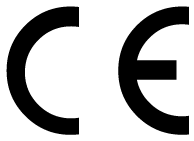 Авторизованный представитель АО «ДИАКОН-ДС» в ЕСCE-partner4UESDOORNLAAN 13, 3951DB MAARN, THE ИзготовительАО «ДИАКОН-ДС»142290, Московская область, г. Пущино, ул. Грузовая, д. 1а.Кат. №Состав, млСостав, млОбъём,млРеагентКалибраторОбъём,мл10 2371×1001×3,010010 2383×1002×3,0300Реагент:раствор, содержащийраствор, содержащийРеагент:тиоцианат ртути (II)2,0 ммоль/лхлорид ртути (II)0,8 ммоль/лнитрат железа (III)20 ммоль/лазотную кислоту28 ммоль/лКалибратор:калибровочный раствор хлористого натрия100 ммоль/лКат. №ФасовкаTruCal U5 9100 60 10 0601×3 млTruLab N5 9000 60 10 0601×5 млTruLab P5 9050 60 10 0601×5 млОтмерить, мклОпытная пробаКалибровочная пробаКонтрольная (холостая) пробаСыворотка крови10--Вода деионизованная--10Калибратор-10-Реагент100010001000где:С- концентрация хлоридов в анализируемой пробе, ммоль/л;Аоп.- оптическая плотность анализируемой пробы, ед. опт. плотн.;Акал.- оптическая плотность калибратора, ед. опт. плотн.;100- содержание хлоридов в калибраторе, ммоль/л.